Clasificación de tarjetas de símbolos de seguridadInflamable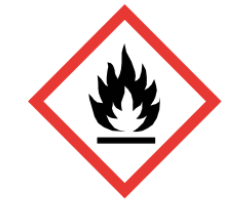 Inflamable cuando se expone al calor, al fuego o a las chispas. Puede desprender gases inflamables al reaccionar con el agua. Deben evitarse las fuentes de ignición. Corrosivo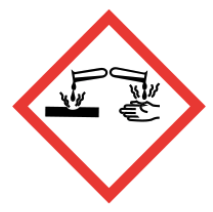 Puede causar quemaduras en la piel y daños en los ojos. También puede corroer los metales. Evitar el contacto con la piel y los ojos, y no respirar los vapores. Explosivo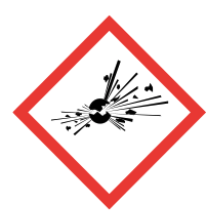 Puede explotar como consecuencia del fuego, el calor, el choque o la fricción. Los productos químicos con esta etiqueta deben mantenerse alejados de posibles fuentes de ignición. Gas comprimido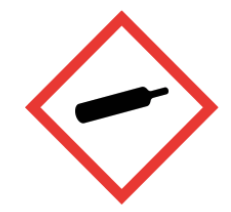 El contenedor contiene gas presurizado. Este puede ser frío cuando se libera y explosivo cuando se calienta. Los contenedores no deben calentarse. Oxidante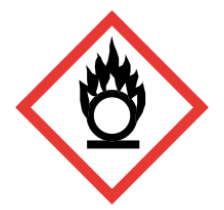 Se quema incluso en ausencia de aire. Puede intensificar los incendios en materiales combustibles. Debe mantenerse alejado de las fuentes de ignición. Tóxico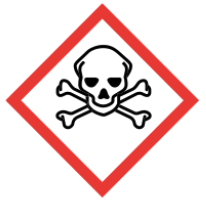 Indica efectos mortales, en algunos casos incluso tras una exposición limitada. Debe evitarse cualquier forma de ingestión y el contacto con la piel. Peligro para la salud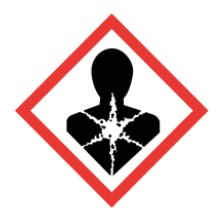 La exposición a corto o largo plazo podría causar graves efectos en la salud a largo plazo. Debe evitarse el contacto con la piel y la ingestión de este material. Nocivo/Irritante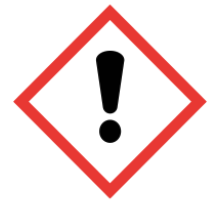 Puede irritar la piel o presentar una toxicidad menor. Como precaución, el material debe mantenerse alejado de la piel y los ojos. Peligroso para el medio ambiente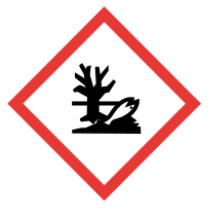 Indica las sustancias que son tóxicas para los organismos acuáticos, o las sustancias que pueden causar efectos duraderos del medio ambiente. Deben eliminarse de forma responsable. 